Воспитанник ДОО «Фрегат»  Олейник Иван,   ПДО Козин Владимир Викторович  с 14.11.19 – 03.12.19 принял участие  в 15 авиационной смене во Всероссийском детском центре «Океан»  по программе «Инновациям – старт!» г. Владивосток.  Иван награжден дипломом за активное участие в конкурсе «Молодежные проекты и инициативы в области науки и техники «Океанский конвент» в рамках программы «Инновациям – старт!».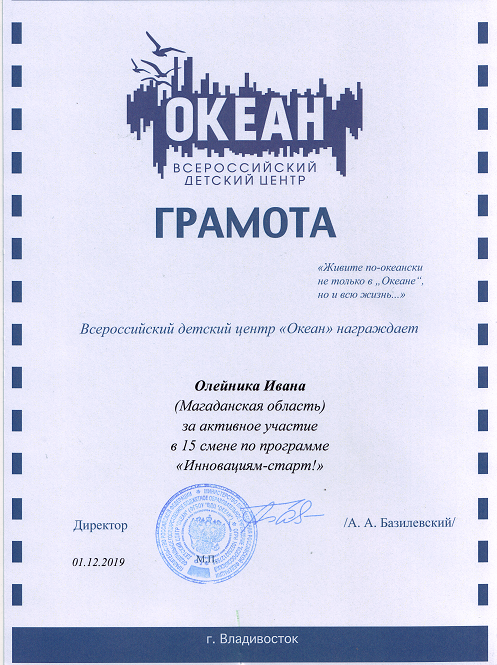 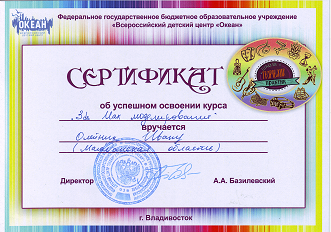 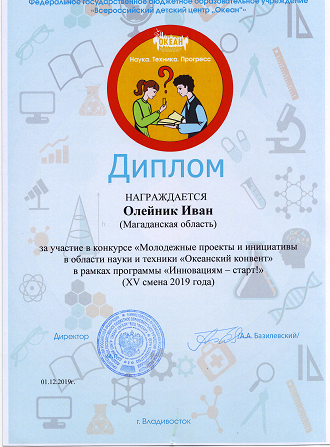 